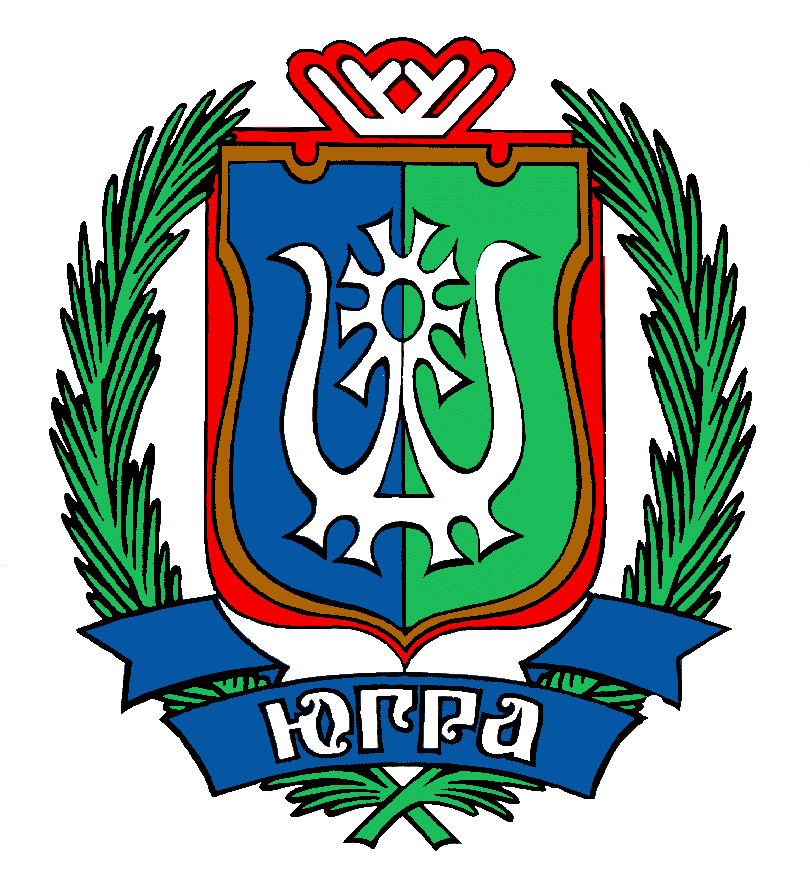 РОССИЙСКАЯ ФЕДЕРАЦИЯХАНТЫ-МАНСИЙСКИЙ АВТОНОМНЫЙ  ОКРУГ - ЮГРА(Тюменская область)ДЕПАРТАМЕНТ ЗДРАВООХРАНЕНИЯХАНТЫ-МАНСИЙСКОГО АВТОНОМНОГО ОКРУГА - ЮГРЫ  ОКПО 34456252                                                                                                                                                                                                                  ОКУД 1251151П Р И К А Зот   21.07.2010		                                      		           № 351 г. Ханты-МансийскВ рамках выполнения Правительственной телеграммы Министра здравоохранения и социального развития Российской Федерации Т.А. Голиковой от 15.07.2010 годаПриказываю:Руководителям государственных лечебно-профилактических учреждений автономного округа направить специалистов, ответственных за ведение Федерального регистра медицинских работников по учреждению, в учреждение Ханты-Мансийского автономного округа – Югры «Центр медицинской профилактики» с выгрузкой из базы данных регистра по учреждению в сроки, установленные в приложении 1.Рекомендовать руководителям органов управления здравоохранением муниципальных образований направить в учреждение Ханты-Мансийского автономного округа – Югры «Центр медицинской профилактики» специалистов, ответственных за ведение Федерального регистра медицинских работников, с выгрузкой из баз данных регистра по подведомственным учреждениям в сроки, установленные в приложении 1.Главному врачу учреждения Ханты-Мансийского автономного округа – Югры «Центр медицинской профилактики» Владимирову А.В. организовать передачу информации, предоставляемой государственными и муниципальными учреждениями здравоохранения, на сайт Федерального Регистра медицинских работников.Контроль за выполнением приказа возложить на заместителя директора – начальника управления контрольно-аналитической деятельности В.И. Костина. Директор 								                В.С. Кольцов